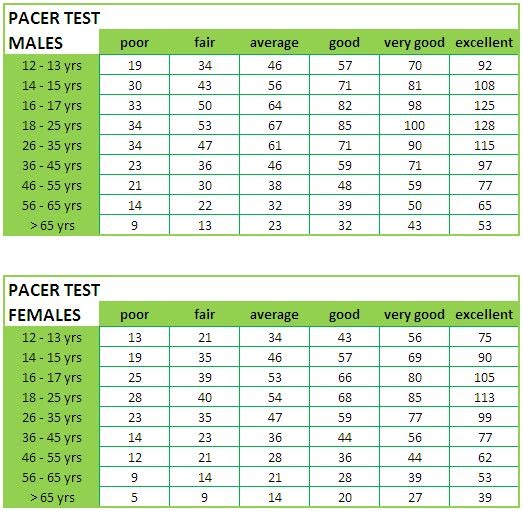 What was your score on the pacer test?	Beginning  ___________	Now ___________	Goal for the future  _________Using the chart below, explain how will you overload to achieve this?  (FITT)Think about how the pacer is completed.  Run faster as you run longer.Coopers Test – 12 minute run - Male AthletesFemale AthletesWhat was your score on the Cooper’s Test (12 minute run)? To calculate:  1 lap is 400 meters.  How many meters did you run in 12 min.?Using the chart below, explain how you will overload.  Think about how the Cooper’s Test is different than the Pacer Test	Beginning  ___________	Now ___________	Goal for the future  _________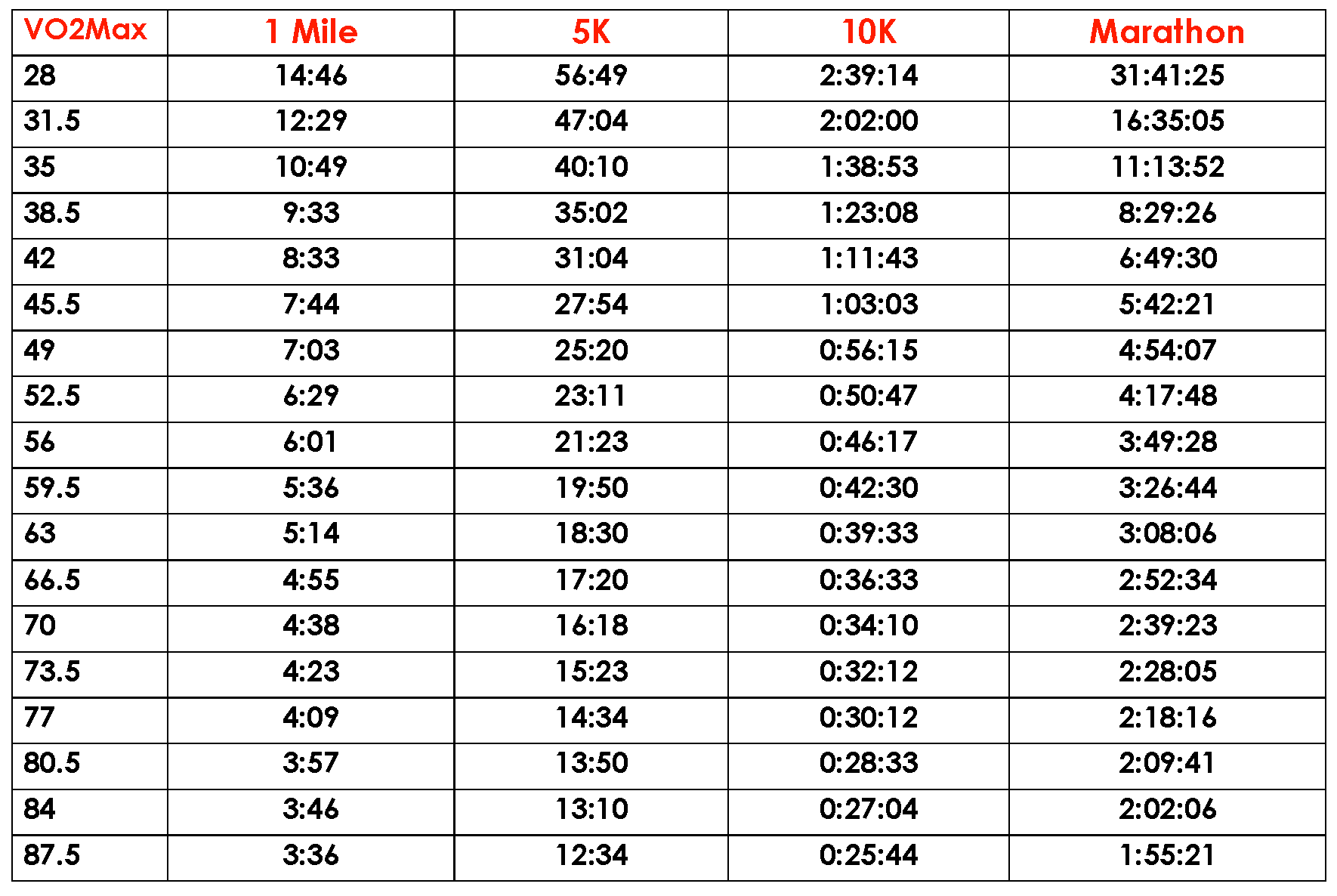 Mile Time ____________VO2 Max  ____________Mile Time Goal  _____________VO2 Max Goal  ____________You will have to run ____________ to improve your VO2 Max.  How can you train to achieve your goal?CARDIOFREQUENCYINTENSITYTIMETYPECARDIOAgeExcellentAbove AverageAverageBelow AveragePoor13-14>2700m2400-2700m2200-2399m2100-2199m<2100m15-16>2800m2500-2800m2300-2499m2200-2299m<2200m17-19>3000m2700-3000m2500-2699m2300-2499m<2300m20-29>2800m2400-2800m2200-2399m1600-2199m<1600m30-39>2700m2300-2700m1900-2299m1500-1999m<1500m40-49>2500m2100-2500m1700-2099m1400-1699m<1400m>50>2400m2000-2400m1600-1999m1300-1599m<1300mAgeExcellentAbove AverageAverageBelow AveragePoor13-14>2000m1900-2000m1600-1899m1500-1599m<1500m15-16>2100m2000-2100m1700-1999m1600-1699m<1600m17-20>2300m2100-2300m1800-2099m1700-1799m<1700m20-29>2700m2200-2700m1800-2199m1500-1799m<1500m30-39>2500m2000-2500m1700-1999m1400-1699m<1400m40-49>2300m1900-2300m1500-1899m1200-1499m<1200m>50>2200m1700-2200m1400-1699m1100-1399m<1100mCARDIOFREQUENCYINTENSITYTIMETYPECARDIOFrequencyIntensityTimeType